Carrot Top Growing Experiment*What you need;CarrotsWaterBowl or plate. How to grow carrot tops from carrotsCut the top off a carrot you only need the top part and can eat the rest. Place carrot top in a little water in your bowl.Check progress after a few days and a few tiny shoots will have appeared. Add a little water every day if its running low and see how the green top grows. 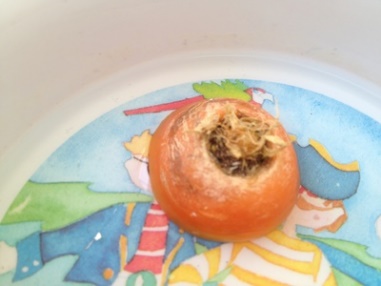 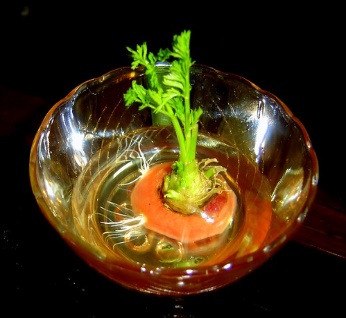 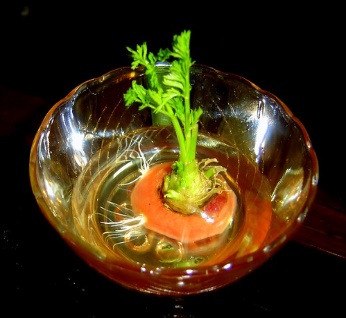 